Twee brieven vanuit kamp Amersfoort naar Anna verstuurd: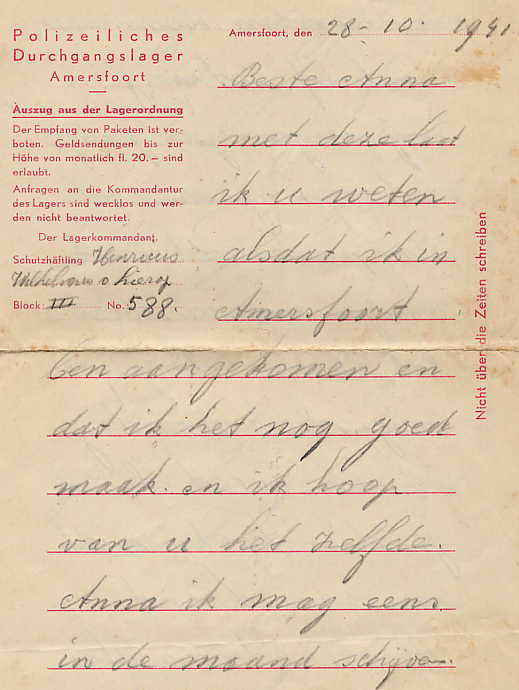 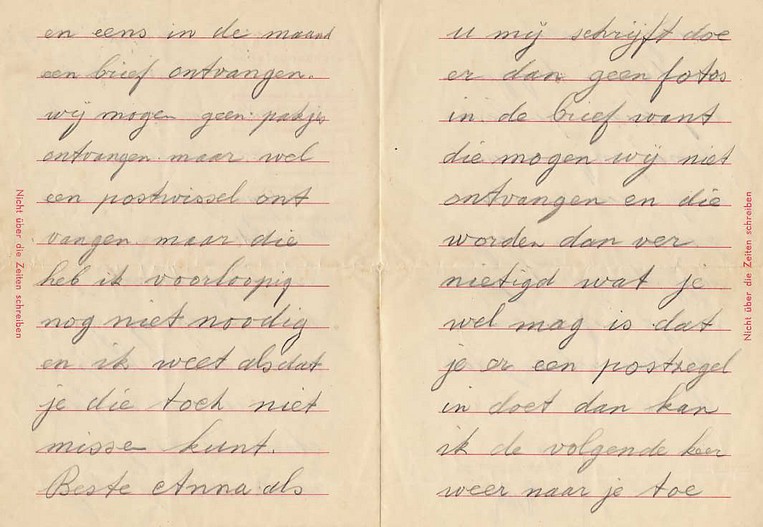 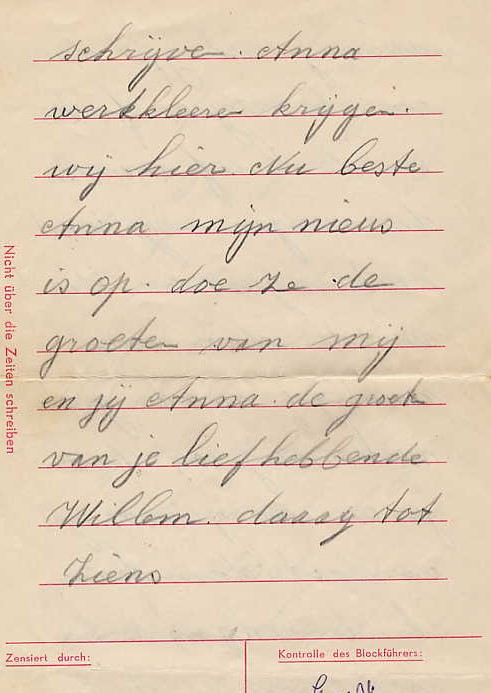 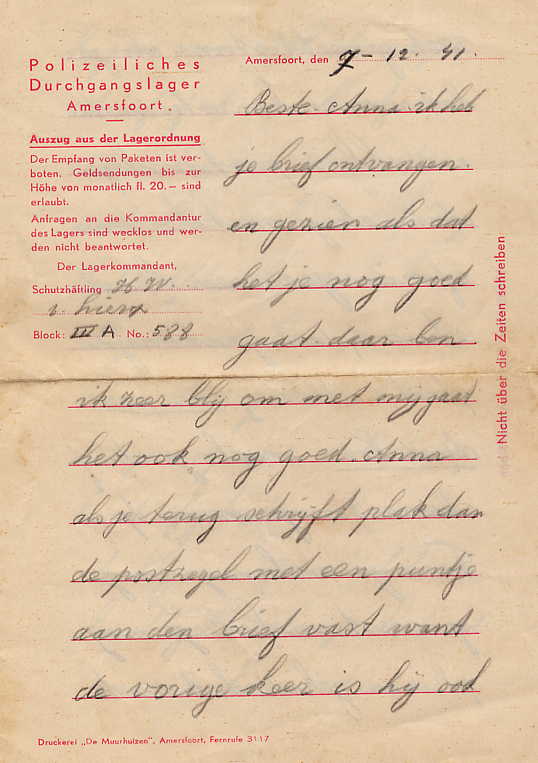 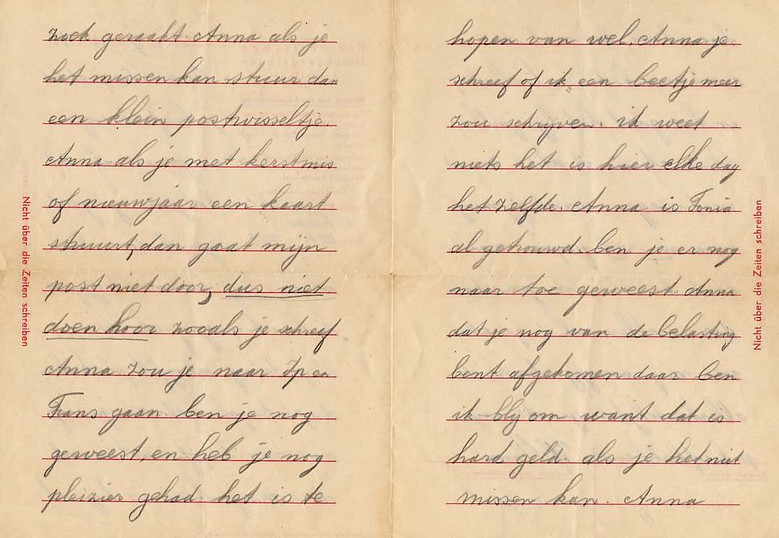 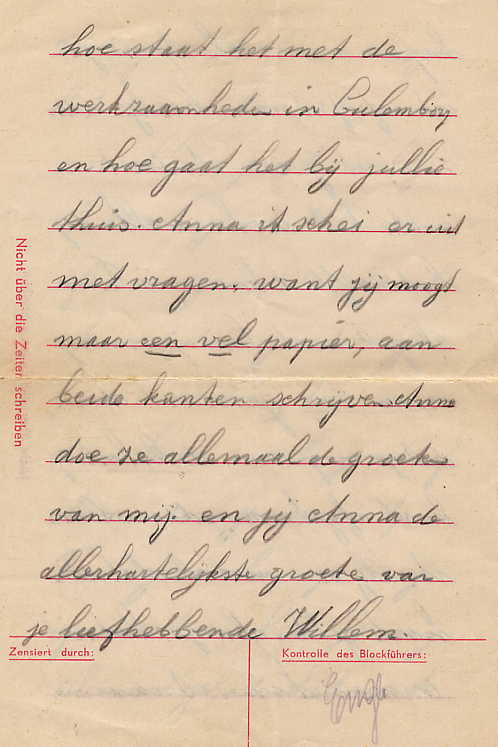 